Pronouns(местоимение)Личное местоимение.№ 1Write “he”, “she”, “it” or “ they”( замените слова личными местоимениями).1.- It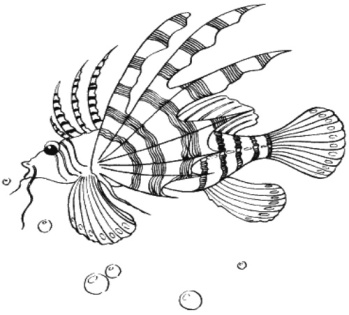 2.        -?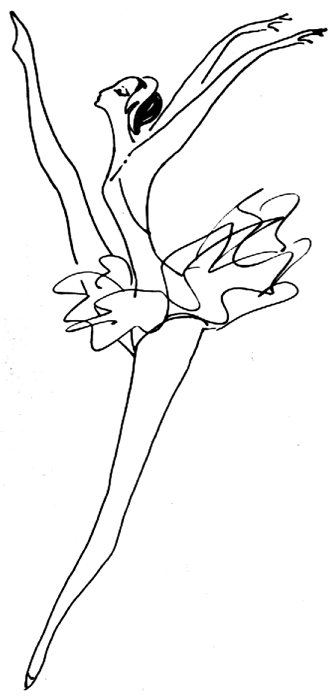 3.  -?          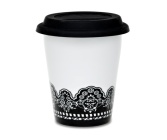 4.-?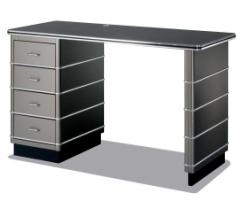 5.  -?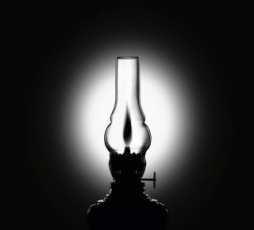 6.    -?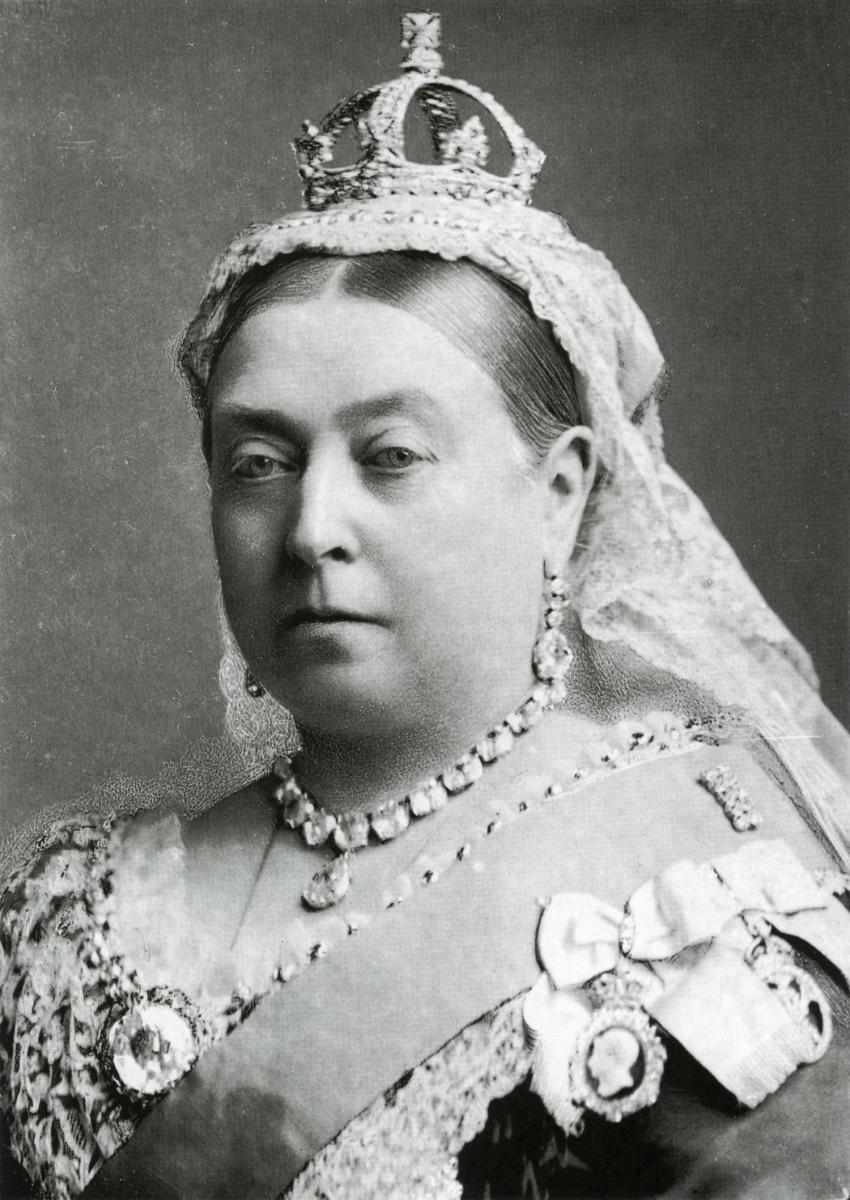 7.   -?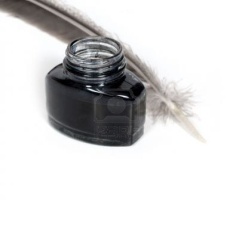 8.    -?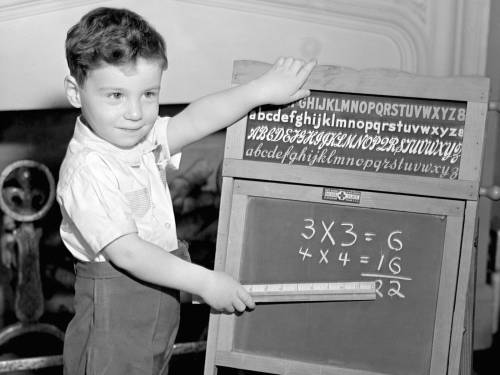 9.   -?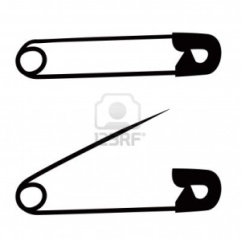 10.    -?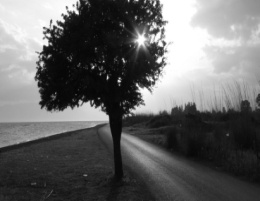 11. -?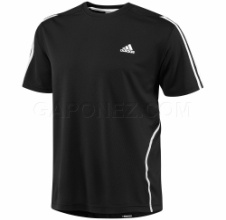 12.-?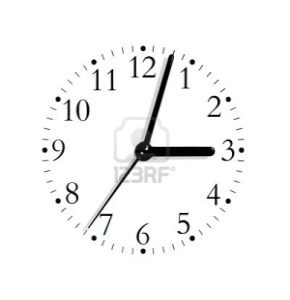 13. -?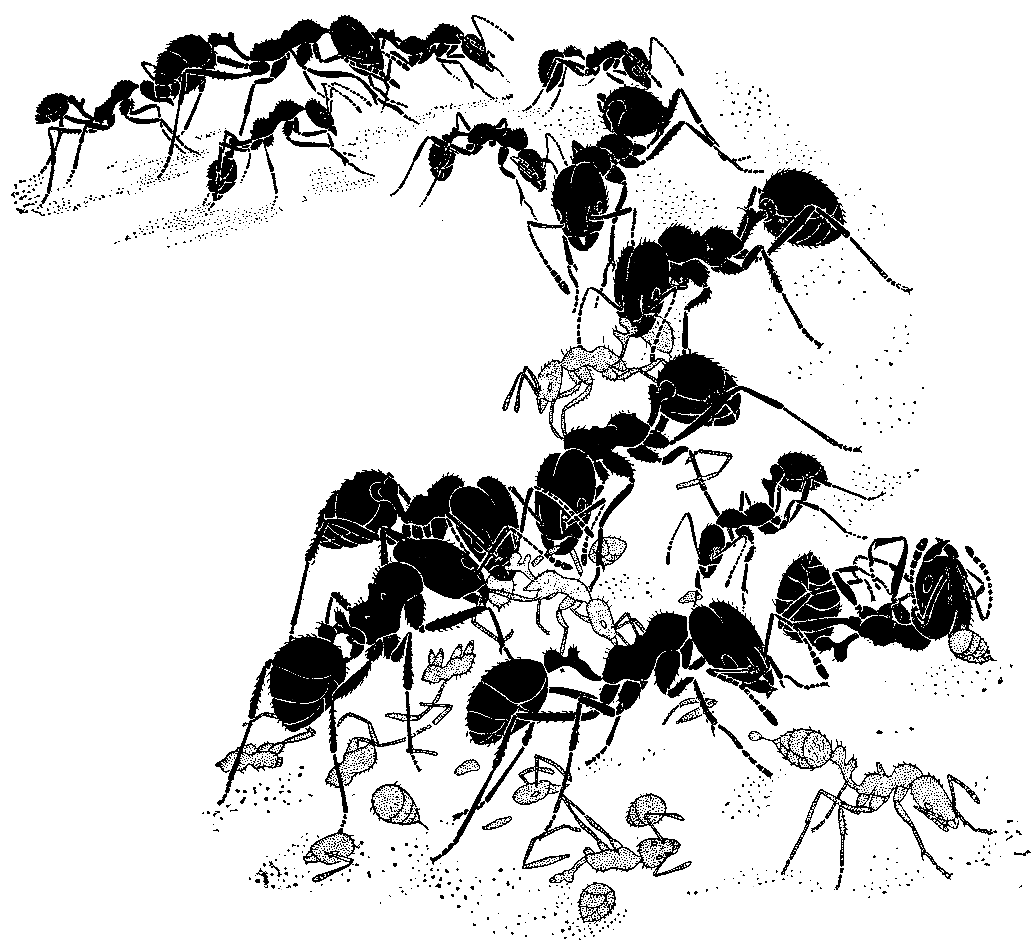 14.  -?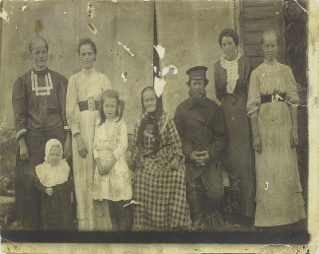 15.  -?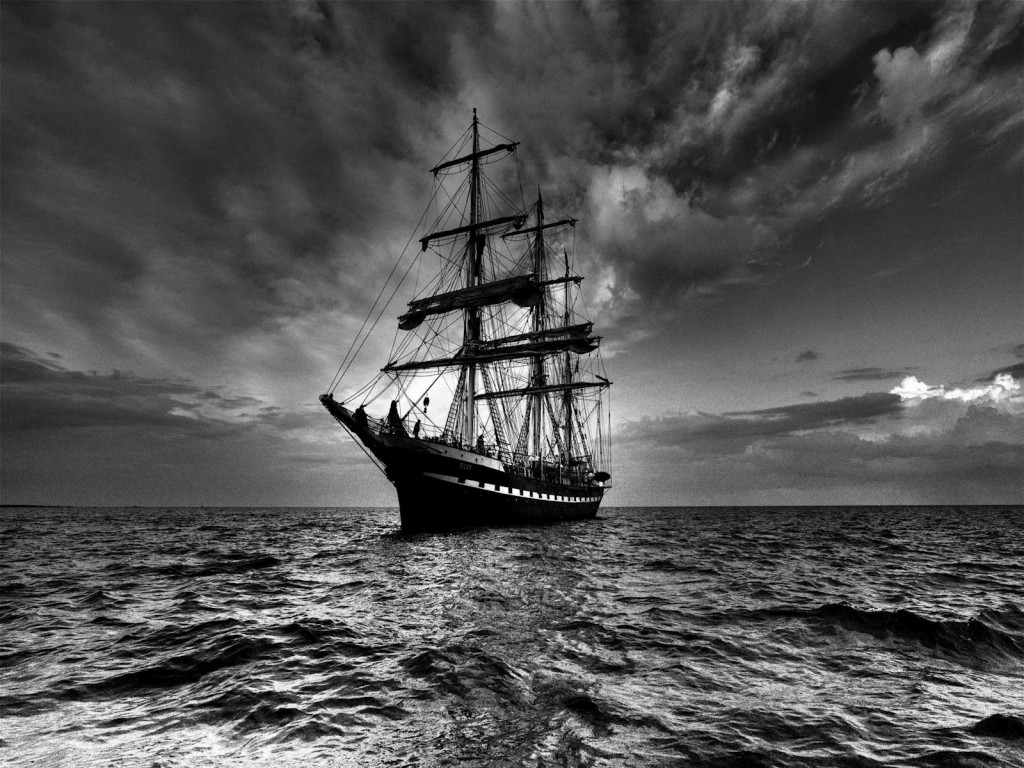 16.   -?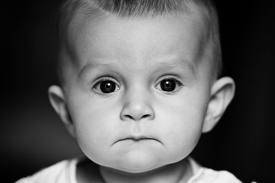 17.   -?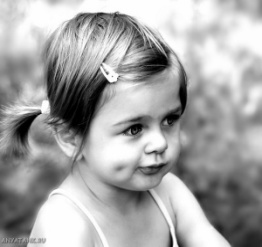 18.-?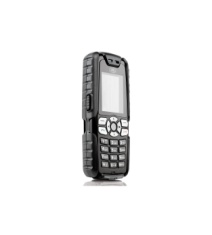 19.  -?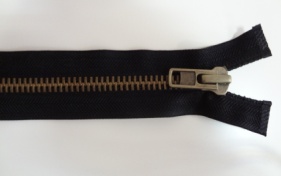 20.  -?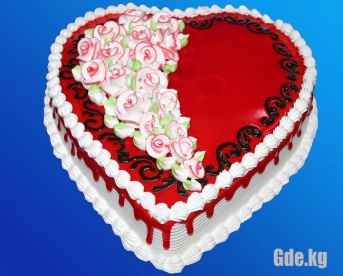 №2Fill in “he”, “she”, “we”, “it”, “you”, “they” as in the example:( вставьте местоимения как показано на примере). A skirt- itFlowers-Beach-A tree house-A bath-Parties-Lulu and Larry-Nanny Shine-Apples- Food- Dan, Pam and Ron-Chuckles- A Clown-A Circus-A Magician-A Frog- Fish-A Ballerina- A Puppet-A Jack-in-the-box-№ 3     Write pronounces “he”, “she”, “it”, “they”(замени слова местоимениями).My bed-Her dog-His glass-Her lamp-Her umbrella-His rabbit-My mummy-My daddy-My school- His children-№4    Write pronounces “he”, “she”, “it”, “they”(замени слова местоимениями).      1. girls-       2. Chuckles-       3. Nanny Shine-       4. Larry’s sister-        5. Lulu and Larry-        6. Grandma and grandpa-        7. a game-        8. matchboxes-        9. mouse-        10. boys-    №5 Write pronounces “he”, “she”, “it”, “they”(замени слова местоимениями).Bird house-Garden gnome-Box telephone-Footprints-Radio and TV set-Houses-Friends-Village-Bubbles- Family-      № 6   Fill in the blanks and answer the questions as in the example:( вставьте нужное местоимение и ответьте на вопрос как показано в примере).Look at them!Are they frogs?                   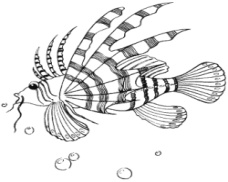 No, they aren’t.                 They are fish.Look at … .                  Is he a pupil?            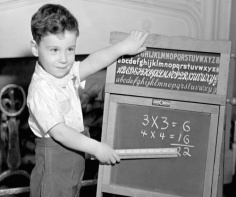 … .Look at … .Is it a flower?             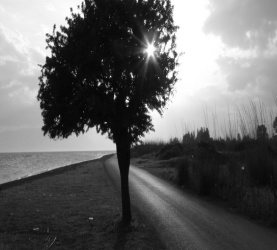 … .Look at … .Are they birds?          	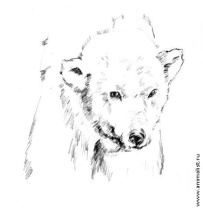 … .Look at … .Are they socks?                … .Look at … .                      Are they boys?                  … .Look at … .Is she a dancer?            … .Look at … .Is she a child?            … .Look at … .Is it a family?             … .Look at … .Is it a fish?              … .№ 7Choose and fill in the right personal pronoun in the sentences (выбери и вставь правильное личное местоимение) .… am a pupil.you   b) she  c) I… are grandfathers.he     b) they  c) we… is a school bag.he   b) she  c) itThis is … friend.he  b) my  c)herThis is … playroom.She  b) her  c)youThese are…rocking horses.he  b) they  c) ourIt’s … nursery school.our  b) it   c) us… a runner.us b) he  c) his… is a theatre.It  b) she c)he … is a famous poet.we  b) he  c) heПритяжательное местоимение.№ 8Read and circle (прочти и обведи правильный вариант).       1. His/Our name is Larry.       2. Are you/ your names Lulu and Paco?       3. Its/ his name is Chuckles.       4. Look at the children. They/there are Sam, Paco and Jenny.       5. Is her/ his name Nanny Shine№ 9 Fill in the right pronoun(вставь правильное местоимение в предложение).Lulu is a little girl. This is … doll.Chuckles is a monkey. This is … banana.Nanny Shine is a woman. This is … hat.Larry is Lulu’s sister. This is … telephone.Larry is a nice boy. This is… book.№ 10 Fill in the right pronoun(вставь правильное местоимение в предложение).What is … name? My name is …Nanny Shine.What is … name? Our names are Larry and Lulu.What is … name? Its name is Chuckles. What is … name? Her name is Liz. What is … name? His name is Alex.№ 11Fill in the right pronoun(вставь правильное местоимение в предложение).It is Chuckles. It is … ball.She has got two children. These are… sons.She is my grandma. This is … hat.Larry is there. That is … T shirt.This isn’t Lulu’s jacket. … jacket is yellow.   № 12 Fill in the right pronoun(вставь правильное местоимение в предложение).That bag is … (I)These  tortoise is …(Anita).It is … food.(dog)The violin is … (Simon).When is … birthday(William).… shoes are black(Samuel and William).The box of chocolate is …(chuckles).Those flowers are …(Granny).That skirt is …(Kate).Are those cards… (Harry and Tom).Указательное местоимение     № 13This toy-That teddy-bearThis picture-This boat-This island-That skirt-That ruler-That camp-This T-shirtThis puppet-     №14      1. This pencil case-       2. This school bag-       3. That subject-       4.  This chicken-        5. This carrot-        6. That seahorse-        7. That present-        8. That rabbit-        9. This cooker-        10. That cow-      №15This foot-This woman-This child-That boy-That goose-That man-This tooth-This fish-This mouse That sheep-      №16This girl is nice.That man is my dad.This woman is my mummy.That child is my little brother.This goose is white.       This is / These are…        №17       Fill in(вставьте) : This is /These are … my pens.… my friend’s computer.… the girls’ tortoises.… the boys’ spiders.… farmer’s sheep.… mother’s tea set.… father’s room.… children’s presents.… my kite.… sister’s crocodile.         № 18Употребите выделенные слова в форме множественного числа. Не забудьте при этом изменить указательные местоимения и форму глагола.This girl is my sisterThat toy is on the shelf.This child is not a pupil.This man is my uncle.That boy is my friend.This parrot is yellow and green.That school is not old.This room is lovely.This desk is not big. That spider is on the wall. №19Find and correct the mistake(найди и исправь ошибки)I have got a sister. These are my sister’s toys.He often sees that children at the stadium.Rose is Terry’s mother. That is her flowers.Tanya has many toys. This is her musical boxes.Billy has ten trains. That is his trains.Whose is the rocking horse? That is my rocking horse.This is my sister. These are her lamp.Mary is Susan’s friend. That is her toys.Look! These are her computer and that is my phone. That is Larry’s train and those are Lulu’s ball.Множественное число существительных.     №20 Fill in the plural as in the example(поставь слова во множественное число, как показано в примере):One doll-two dollsOne dolphin-five…One bus-seven…One fox-eleven…One family- four…One leaf-six…One loaf-three…One piano-nine…One toy-ten…10.One clown-fourteen…11. one dress-five…12. one witch- nine…13. one photo-seven..14. one brush-three…15. one fly- four…16. one boy-sixteen…17. one child- two…18. one fridge- eighteen…19. one rubber-twenty…20. one duck-thirteen..     № 21Make plural form(поставь слова во множественное число):A baby                                                11. A fishBabys                                                   a) fishesBabies                                                  b) fish  A man                                                  12.  Juice           a) men                                                       a) - b) mans                                                      b) juices    c) man                                                        c) juics        3.  A boy                                                    13. Ice-cream        a) boys                                                      a) ices-cream       b) boies                                                     b) ice-creams                       c) boyes                                                     c) -      4. A mouse                                                 14. Banana       a) mouses                                                 a) bananas       b) mice                                                      b) bananaes       c) mouss                                                    c) banans 5. A fox                                                          15. A goose        a) foxs                                                         a) goose       b) foxes                                                       b) gooses       c) fox                                                            c) geese        6. Money                                                      16. Sugar       a) moneys                                                    a) sugars              b) –                                                               b) sugares          c) moneies                                                   c)-          7. A pencil                                                      17. Bread                 a) pencils                                                       a) breads             b) penciles                                                    b) -8. An umbrella                                              18. A shirt      a) umbrellas                                                   a) shirts          b) umbrells                                                     b) shirtes      с) umbrellas                                                    c)-           9. A foot                                                         19. A woman      a) foots                                                          a) womens      b) feet                                                            b) women            c) footes                                                        c) womans10. A sheep                                                  20. A housewife      a) sheep	                                            a) housewifes      b) sheeps                                                       b) housewives             №23Write the words in the plural and in the correct column(напиши слова во множественном числе в правильную колонку).      №24Change to the plural( во множественное число):It is a nice dolphin.It is a monkey.She is a good boy.He is a clown.She is a magician.He is a soldier.She is a ballerina.It is a jacket.It is a puppet.It is a teddy bear.         №25Fill in the blanks with “a”, “an”, “some”.1….bread                                             11. …doll2….flag                                                 12. … cheese      3….butter                                             13. …milk4….coffee                                             14. …circus5….coca-cola                                        15. …rubber6….meat                                                16. …sister           7….shirt                                                  17. …jelly8….apple                                                18. …tea set9… cake                                                   19. …pasta10….money                                          20. …desk       №26Pass me … butter, please.some  b) a  c) anThere is … jelly on the table.a       b)an   c) someThere are… grapes in the vase.an   b) some   c) aPut … the flour in the bowl.a   b)  an  c) somePut … milk to the glasses.a   b)  an  c) someThere is … train under a chair.some  b) a  c) anThere is … computer on the table.some  b) a  c) an       8. There is … tortoise in the box.             a) a   b)  an  c) some       9. There  are …  flowers in the vase.some  b) a  c) anPut … spoon in the box.some  b) a  c) an          №27Fill in the gaps with: some or any.Chuckles wants… bananas.Have you got… jam?I don’t have … butter in the fridge.There are … oranges on the table.I want … candles for Larry’s cake. №There is … apples on the table.There aren’t … potatoes in the fridge.Are there … books on the shelf?Are there … birds in the fridge?There are … girls in the garden.There isn’t … Coke in the fridge.Are there … pancakes on the plate?Are there … cookies in the box?There aren’t … beans in the tin.Is there … coconut for us?    Предлоги           № 28Fill in at, in, on.… Thursday… March… 2003… 5 a.m.… Christmas… summer… afternoon… 7 p.m.… night… New Year           №29Choose the correct itemChildren don’t go to school … Sunday.On    b) at    c)inAnita always goes to the circus … Saturday afternoon.In   b)  on    c) upMeg was born … 2005.In   b)  on   c)atEaster is … the spring.In   b)on   c) atThe shops close … Friday evening.a)at   b) up  c) onTo be-Present or Past Simple.          № 30Fill in was, am, is, are or were.    It … Friday afternoon and my family and I … in the garden. We … outside today because it … hot. Yesterday it … cold and it … raining. We … in the house all day. I like Fridays and I … very happy today.         №31Fill in was, am, is, are or were.It … Wednesday evening. Harry and Pam … at the theatre. They … at work an hour ago.It … Saturday today. The children … at the circus. They … at the zoo last Saturday.It …dinner and she … in the kitchen. She … at work in the morning.        №32Answer the questionsWas Larry at home?Were children at the zoo?Was mother in the shop?Were you in London?Was Jake at the lake? Have/has got         №33Fill in have got or has got.The queen … a family.The boy … a pen.The birds … nests.The girl … an umbrella.The room … windows.Lulu … an orange.Grandpa … garden.Larry … a tree house.Children … many pencils. Cats … two feet.             №34Make up the sentences from these words. Обратите внимание, что глагол должен стоять на втором месте.A yellow box, has got, Mummy.Granny, a green umbrella, has got.Has got, a red vest, Daddy.A white horse, Grandpa, has got.I and my sister, a tree house, have got.Larry and Chuckles, apples, have got.Mary, a yellow table, has got.Lulu, a green bed, has got.Have got, Paco and Jenny, chips.Ice cream, children, have got.             №35Translate this part of the sentence.У Лулу есть chocolate.У Лари есть orange juice.У мамы есть a cake.У Чаклза есть a hamburger.У Пако есть a glass of milk.У Лари и Лулу есть many friends.У бабушки есть a dog.У дедушки и бабушки есть children.У брата и сестры есть mummy and daddy. У няни Шайн есть a chimp.               №36Make up the plurals.Lulu has got a puppet.(7)Larry has got a jacket-in-the-box.(3)Nanny Shine has got a bear.(4)Chuckles has got a soldier.(9)Lulu and Larry have got toys.(10)My brother and his friend have got shorts.(2)My aunt has got a hat. (5)My granny has got a coat.(6)Sally and Jerry have got jeans.(8) This boy has got socks.(3)               №37Ask the question to the sentence.I have got an umbrella.We have got a big house.You have got a teddy bear.She has got a ballerina.He has got a toy soldier.They have got wooden souvenirs.She and her friend have got all kinds of clothes. I and my family beautiful garden.A girl has got a pink watch. A crocodile has got a green tail.                 №38Ask the questions and fill in Has/ Have got.… they got a ruler?… he got a pair of compasses?… she got flowers?…you got holiday?… we got pet?…Larry got jelly?…Paco got medals?… Nanny Shine got honey?… Chuckles kangaroo?… mouse a lamp?                   №39Make up the questions and sentences from these words.Has, cheese, got, Sally?Sam and Larry, got, ship, have.Chuckles, got, a puppet, has?Nanny Shine and Lulu, pins, got, have?Jenny and Sally, holiday, have, got.Poca and Emmy, got, have, garden gnome?Their mum, fruit, got, has.Their family, got, a country house, has.We, got, have, a, nice, family.You and she, have, a green house, got?                 №40Translate it into English.У меня есть папа и мама.У нее есть бабушки.У моего друга есть радио.Есть у твоего брата лошадь?Есть у Дженни кенгуру? В нашем доме есть дымоход.У вас в доме есть дымоход?У Лари в доме есть лестница. Есть у тебя в доме лестница? У Лулу есть брат.                № 41Ask the questionsHe has got ants.… ants?I have got fish.… fish?We have got friends.… friends?She has got chicks.… chicks?You have got a ship.…a  ship?They have got rabbits.… rabbits?He and she have got yachts.… yachts?I and he have got dogs.… dogs?Sam has got a snake.… a snake? Samuel and Sam have got boxes.… boxes?               № 42Вырази свое удивление: Неужели?For example:She has a ship.- Has she?I have a car.- Have you?1.He has a white dolphin.1. He has got a white dolphin.2. It has got ten crocodiles.3. She has got nine houses.4. We have got seven villages.5. Larry and Lulu have got three kangaroos.6. Chuckles has got a white tree.7. My house has got four kitchens.8. My Grandpa has got two country houses.9. This mouse has got eight mice.10. Her friends have got six yachts.          № 43First say and then write questions and answers as in the example:(сначала скажи, а затем напиши вопросы и ответы, как показано в примере)What has Paco? He has got some trains, a parrot, a computer. He hasn’t got a tea set and a mac.What has…?What has …?What has …?What have you got? …                 № 44Possessive s’/’sLiz/ rullerThe roof/ the houseThe rabbits/ the cageCharles/ the bookA bird/ a nestThose men/ the carsMy parents/ the friendsKing Charles 2nd/ the portraitTom and Sally/ dogs My sister/pineappleГрамматический справочник.PronouncesPersonal pronouns
( личные местоимения)ставиться перед глаголам                   ставиться после глаголаPossessives( притяжательные местоимения)         Указательные местоименияthis/ these употребляются, когда говорится о находящихся вблизи людях, животных или предметах или указывают на них.This is a lamp.These are lamps.that/ thoseупотребляются, когда говорится о находящихся вблизи людях, животных или предметах или указывают на них.That is an elephant.Those are birds.Местоимения Some/ AnySomeУпотребляется с неисчисляемыми существительными в утвердительных предложениях.There is some sugar in the cup.Употребляется в утвердительных предложениях с исчисляемыми существительными во множественном числе.There are some apples on the table.Употребляется в вопросительных предложениях, обозначающих просьбу.Can I have some juice, please?AnyУпотребляется с неисчисляемыми существительными в отрицательныхи вопросительных предложениях.There aren’t any water in the fridge.Is there any milk in the glass?Prepositions of time(предлоги времени)                                                AT Время                             праздники                    выраженияAt 5 o’clock                     At Christmas                  At noon                                                                                   At night                                                                                    At weekend                                               INВыраженияIn the morningIn the afternoonIn the evening                                                ONДни неделиOn MondayOn TuesdayOn Wednesday…Plurals (Формы множественного числа).Большинство существительных образуют форму существительного путем добавления –s.К существительным оканчивающимся на – ch; -sh; -ss;-s; -o ;-xво множественном числе добавляется –es.      A fox-foxes      A musical box-musical boxes      A dress-dresses      A glass-glasses       A potato-potatoes      A match-matches      A watch-watches      A brush- brushes!REMEMBER(ЗАПОМНИ!)   :  RADIO-RADIOS                                                                      PIANO-PIANOS                                                                      PHOTO-PHOTOS                                                                       VIDEO-VIDEOSК существительным, оканчивающимся на гласную + y, добавляется-s                             A toy-toys                            A boy-boysУ существительных  оканчивающихся на согласную + y , во множественном числе заменяется на-i и добавляется-es.       a baby-babies     a fly- fliesУ существительных, оканчивающихся на-f или -fe ,во множественном числе заменяется на -v и добавляется –es.       A wife-wives       A wolf-wolvesМножественное число. Исключения Some nouns are uncountable. They have no plural:Глагол “ to be” (быть, находиться, являться)Утвердительная форма:Вопросительная форма:Отрицательная форма:Краткие ответы:В кратких ответах используется Yes или  No. В кратких ответах мы не повторяем весь вопрос, a используем только Yes или No , личное местоимение( I, he, she..) и глагол am(am not), is(isn’t), are (aren’t).Are you a pilot?Yes, I am /we are.No, I am not/we aren’t. Глагол have/has got(иметь)Употребляется, чтобы:показать принадлежность чего-либо кому-либо.My mum has a nice hat.описывать людей, животных или предметы.It’s got a big nose.Краткие ответыВ кратких ответах употребляется только Yes или No ,личное местоимение в именительном падеже( I, she, he, we,you…) и глагол have(haven’t)/ has (hasn’t).Have you got a sister?Yes, I have (we have) ./ No, I haven’t (we haven’t).Has a hare big ears? Yes, it has.Past Simple( прошедшее простое время)To beВ вопросительных предложениях was/were ставится перед подлежащим ( I, we, she he..).Was he a t the party?В отрицательных предложениях после was/were ставиться not.He was not at the party.Краткие ответыВ кратких ответах используется Yes или No, личное местоимение(I, he she, you) и глагол to be  в соответствующей форме.Were you at school?Yes, I was/we were.Was she at the cinema?Yes, she was./No, she wasn’t.      -s-es-ies-vesPartiesSome trainsA parrotA computerA tea setA macPacoNanny ShineLuluLarryYou                           I                            я         Me      Мне                            He                                    он      Him      Ему                           She                           она      Her        Ей                            It                         Он, она ,оно      Its      ему, ей                           You                              Ты, вы      You       Тебе, вам                           We                               мы       Us       Нам                         They                              они      Them      им         Who? (кто) /What (что)?     Whom (кому)?За местоимением стоит существительное.За местоимением  нет существительного.My-мойMineHis/her/its-его/ ее/His/hers/-Our-нашеOursYour-твое, вашеYoursTheir-ихTheirs        This is…        Это…    These are…     Эти…       That is…        Тот…    Those are…      Те…           Единственное число  Множественное число        A man         Men        A woman         Women       A child         Children       A tooth         Teeth       A foot          Feet       A mouse         Mice       A fish         Fish      A sheep         SheepBreadCheeseJamMilkLemonadeTeaJuiceCoca-colaButterCoffeeMeatSugarMoneyWaterWoodPaperPossessive case(притяжательный падеж существительных)Показывает принадлежность.Lulu’s dollОбразуется с помощью ‘s( апостроф и  s).The dog’s houseЧтобы узнать, кому что-либо принадлежит, задается вопрос, начинающийся со слова whose.Whose is this pen?Конструкция There is/ There are Конструкция There is/ There are употребляется для сообщения о наличии в данном месте какого-либо лица или предмета.there is употребляется с существительными в единственном числе. Краткой формой  there is является there’s.There is(there’s) an apple on the table.there are употребляется с существительными во множественном числеThere are two windows in the living room. Вопросительная форма:Is there…( ед.ч.) ? Are there…(мн.ч.) ?Is there a desk in your room?Are there a lot of people in the park?  Отрицательная форма:There is not(isn’t)…There are not(aren’t)…There is not(isn’t) a dish on the table.There are not(aren’t) two sandwiches in the lunch box.Полная форма	Краткая формаI amI’mHe isHe’sShe is          ед.ч.She’sIt isIt’sWe areWe’reThey are     мн.ч.They’reYou areYou’reAm I …?Is he…?Is she…?Is it…?Are we…?Are they…?Are you…?Полная формаКраткая формаI am notI’m notHe is notHe isn’tShe is notShe isn’tIt is notIt isn’tWe are notWe aren’tThey are notThey aren’tYou are notYou aren’t                           Утверждение                           Утверждение    ВопросПолная формаКраткая форма    I       We             HAVE    You            GOT    They     She           HAS     He            GOT      ItI’ve gotHave I got…?    I       We             HAVE    You            GOT    They     She           HAS     He            GOT      ItWe’ve gotHave we got …?    I       We             HAVE    You            GOT    They     She           HAS     He            GOT      ItYou’ve gotHave you got …?    I       We             HAVE    You            GOT    They     She           HAS     He            GOT      ItThey’ve gotHave they got…?    I       We             HAVE    You            GOT    They     She           HAS     He            GOT      ItShe’s gotHas she got …?    I       We             HAVE    You            GOT    They     She           HAS     He            GOT      ItIt’s gotHas it got…?    I       We             HAVE    You            GOT    They     She           HAS     He            GOT      ItHe’s gotHas he got …?                                                       Отрицание                                                       Отрицание      Полная форма    Краткая форма       I have not got    I haven’t got       We have not got    We haven’t got       They have not got     They haven’t got        You have not got     You haven’t got        She has not got     She hasn’t got        He has not got     He hasn’t got        It has not got      It hasn’t got     Утверждение      Вопрос     I was      Was I?     He was       Was he?     She was       Was she?     It was       Was it?     We were       Were we?     They were       Were they?     You were        Were you?                                                   Отрицание                                                   Отрицание   Полная форма     Краткая форма     I was not     I wasn’t     He was not     He wasn’t     She was not     She wasn’t     It was not     It wasn’t     We were not     We weren’t     They were not     They weren’t     You were not     You weren’t